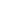 HR Executive Report OverviewThe table provided below shows a summary of relevant data regarding the Human Resource Department’s implementation of the workforce employment policies and procedures for the past [INSERT TIME PERIOD].HR Employment DetailsWorkforce SizeThe workforce of the company increased by 00% over the period having a current total employed staff of 00 compared to 00 total employed staff in Time Period 1. About 00% of the total employed staff have permanent employment status, 00% have fixed-term employment and 00% have casual employment.Staff RecruitmentThe HR Department has received 00 applications for 00 vacant positions during Time Period 2. Among these applications, 00 have been considered for the next recruitment phase. After the screening process, a total of 00 new staff have been recruited and trained within Time Period 2. This shows a decrease of 00% from the 00% of the past period.Employment TurnoverThe company has experienced employment turnover of 00% with the increase of staff voluntarily leaving their posts within Time Period 2. Compensation IssuanceAbout 00% of the total staff employed have been successfully issued with their salary during Time Period without any concerns or issues.Leaves and AbsencesEmployed staff filing for unplanned leaves have decreased for about 00%, with the current period garnering a total of 00 leaves from 00 leaves in Time Period 1. Among the reasons for the unplanned leaves include [INSERT DETAILS]. With regard to planned leaves during Time Period 2, an increase of 00% has been observed. The reasons vary from [INSERT DETAILS] to [INSERT DETAILS]. HR InitiativesThe following measures have been implemented by the HR department that will greatly impact the workforce:The department conducted employee surveys to determine the reasons for increased voluntary separation among the staff.For the vacant positions among the executive, administrative, or departmental staff, internal applications are accepted first before any external job postings are conducted. A period of [INSERT TIME PERIOD] is allotted for such applications.[ADD MORE INITIATIVES]Employment DataTime Period 1Time Period 1Time Period 2Time Period 2Staff EmploymentTotalPercentageTotalPercentageExecutive Staff0000%0000 %Administrative Staff0000%0000 %Departmental StaffMaintenance StaffFixed-Term Contract StaffFront-Line StaffTotal Staff (Permanent Status)Total Staff (Headcount)Ratio of General Staff to Executive and Admin StaffTotal Number of Issued Compensation SummariesCasual EmploymentTotalPercentageTotalPercentageExecutive Staff0000%0000 %Administrative StaffDepartmental StaffTotal Working Hours of Casual Executive Staff00working hours00working hours00working hours00working hoursTotal Working Hours of Casual Administrative StaffTotal Working Hours of Casual Departmental StaffEmployment TurnoverHead countPercentageHead countPercentageExecutive Staff0000%0000 %Administrative StaffDepartmental StaffMaintenance StaffFixed-Term Contract StaffFront-Line StaffTotal Recruited Staff0000%0000 %Voluntary Staff SeparationInvoluntary Staff SeparationTotal Staff Separation0000%0000 %Employment DiversityHead countPercentageHead countPercentageMale StaffFemale StaffYouthMiddle AgeSeniorityIndigenous StaffEmployed Staff LeavesTotal Number of DaysTotal Number of DaysTotal Number of DaysTotal Number of DaysTotal Unplanned Leaves00 days00 days00 days00 daysTotal Planned Leaves